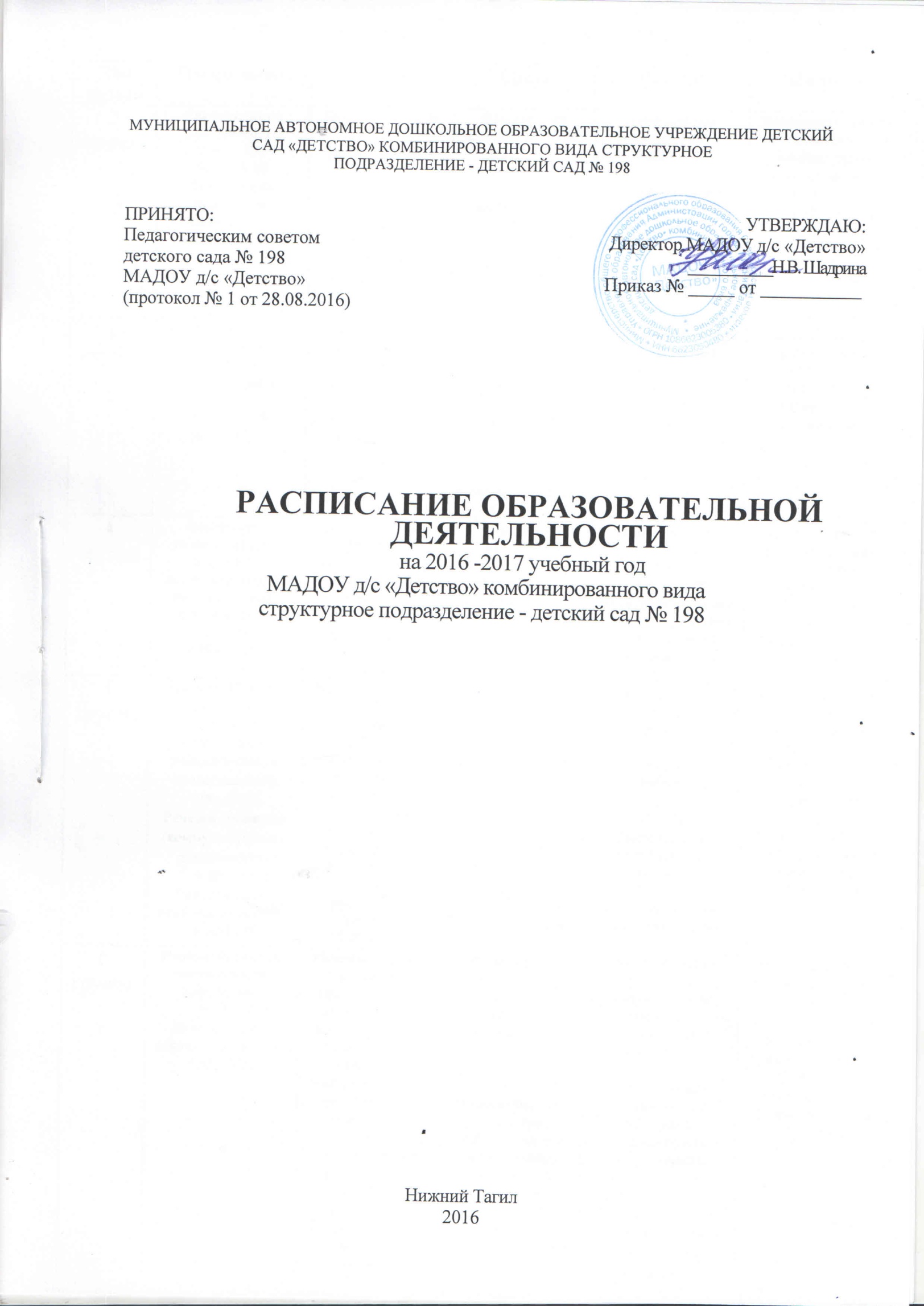 Расписание организованной детской деятельности на 2016-2017 учебный годМУНИЦИПАЛЬНОЕ АВТОНОМНОЕ ДОШКОЛЬНОЕ ОБРАЗОВАТЕЛЬНОЕ УЧРЕЖДЕНИЕ ДЕТСКИЙ САД «ДЕТСТВО» КОМБИНИРОВАННОГО ВИДА СТРУКТУРНОЕ ПОДРАЗДЕЛЕНИЕ – ДЕТСКИЙ САД № 198РАСПИСАНИЕ ОБРАЗОВАТЕЛЬНОЙ ДЕЯТЕЛЬНОСТИна 2015 -2016 учебный год МАДОУ д/с «Детство» комбинированного видаструктурное подразделение – детский сад № 198Нижний Тагил2016г.Дни неделиПонедельникВторникСредаЧетвергПятница3 группаДвигательная деятельность9.00 – 9.109.15 – 9.25Общение со взрослым16.00 – 16.1016.15 – 16.25Познавательное развитие(ознакомление с окружающим)9.00 – 9.10Экспериментирование с материалом и веществами(конструирование)16.00 – 16.10      16.15 – 16.25	9.15 – 9.25Восприятие смысла музыки8.45 – 8.55Экспериментирование  с материалом и веществами   (лепка)16.00 – 16.10       16.15 – 16.25Общение со взрослым9.00 – 9.10	9.15 – 9.25Двигательная деятельность16.00-16.10         16.15-16.25Экспериментирование  с материалом и веществами   (рисование)9.00 – 9.109.15 – 9.25Восприятие смысла музыки      16.00 – 16.101 группаОбщение со взрослым9.00 – 9.10Двигательная деятельность16.00-16.10       16.15-16.25Восприятие смысла музыки8.45 – 8.55Экспериментирование  с материалом и веществами   (лепка)         9.05 – 9.15Познавательное развитие(ознакомление с окружающим)9.00 – 9.10Экспериментирование  с материалом и веществами  (конструирование)        16.00 – 16.10Экспериментирование  с материалом  и веществами   (рисование)9.00 – 9.10Восприятие смысла музыки       16.00 – 16.10Двигательная деятельность9.00 – 9.109.15 – 9.25Общение со взрослым         16.00 – 16.104 группаВосприятие смысла музыки8.45 – 8.55Экспериментирование  с материалом и веществами   (лепка)       9.10 – 9.20Познавательное развитие(ознакомление с окружающим)9.00 – 9.10Двигательная деятельность16.00-16.10       16.15-16.25Общение со взрослым9.00 – 9.10Восприятие смысла музыки        16.00 – 16.10Двигательная деятельность9.00 – 9.109.15 – 9.25Экспериментирование  с материалом и веществами   (конструирование)        16.00 – 16.10Экспериментирование  с материалом и веществами   (рисование)9.00 – 9.10Общение со взрослым        16.00 – 16.105 группаПознавательное развитие(формирование элементарных математических представлений)9.00 – 9.30Речевое развитие(коммуникативная деятельность)      9.40 – 10.10Двигательная деятельность (зал)10.30-11.00Изобразительная деятельность (рисование)9.05 – 9.35Двигательная деятельность (зал)9.50 – 10.20Познавательное развитие(ознакомление с окружающим)10.30 – 11.00Леготека15.20 – 15.50Изобразительная деятельность (конструирование)         9.00 – 9.30Познавательное развитие(формирование элементарных математических представлений)Музыкальная деятельность          10.20-10.50Речевое развитие(коммуникативная деятельность)9.00 – 9.30Изобразительная деятельность (рисование)9.45 – 10.15Двигательная деятельность (улица)         11.35-12.00Познавательное развитие (ОБЖ)      16.00 – 16.30Изобразительная деятельность (лепка/аппликация) 9.10 – 9.40Познавательное развитие(ознакомление с окружающим)9.55 – 10.25Музыкальная деятельность 10.35 – 11.056 группаИзобразительная деятельность  (рисование)        9.10 – 9.35Двигательная деятельность (зал)9.55-10.20Познавательное развитие(формирование элементарных математических представлений)9.00 – 9.25Изобразительная деятельность  (рисование)        9.40 – 10.05Двигательная деятельность (улица)11.10-11.35Познавательное развитие (ОБЖ)      16.00 – 16.30Музыкальная деятельность 9.00-9.25Изобразительная деятельность (лепка /аппликация)         9.40 – 10.05Познавательное развитие(ознакомление с окружающим)10.20 – 10.55Леготека15.20 – 15.45Познавательное развитие(формирование элементарных математических представлений)9.00 – 9.25Двигательная деятельность (зал)9.35-10.00Изобразительная деятельность (конструирование) 10.20-10.45Речевое развитие(коммуникативная деятельность)16.00-16.25Речевое развитие(коммуникативная деятельность)9.00-9.25Музыкальная деятельность 10.00-10.25Познавательное развитие (ОБЖ)      16.00 – 16.257 группаМузыкальная деятельность 9.00-9.15Речевое развитие(коммуникативная деятельность)9.25-9.40Познавательное развитие(формирование элементарных математических представлений)9.00 – 9.15Двигательная деятельность (зал)9.25 – 9.40Леготека16.00 – 16.15Изобразительная деятельность (рисование)9.00 – 9.15Двигательная деятельность (зал)9.30 - 9.45Музыкальная деятельность 9.00-9.15Изобразительная деятельность(лепка/аппликация)9.25 – 9.40Изобразительная деятельность (конструирование) 9.00 – 9.15Познавательное развитие(ознакомление  с окружающим)        9.25 – 9.40Двигательная деятельность (улица)11.00-11.158 группаДвигательная деятельность (зал)9.00-9.20Познавательное развитие(ознакомление с окружающим)9.25-9.40Речевое развитие(коммуникативная деятельность)9.00 – 9.20Музыкальная деятельность 9.30-9.50Двигательная деятельность (улица)11.00 – 11.20Двигательная деятельность (зал) 9.00 – 9.20 Изобразительная деятельность(рисование)9.40 – 10.00Познавательное развитие(формирование элементарных математических представлений)9.00 – 9.20Изобразительная деятельность(лепка/аппликация)9.30 – 9.50Леготека16.00 – 16.20Изобразительная деятельность (конструирование)9.00 – 9.20Музыкальная деятельность9.30 – 9.50Леготека16.00 – 16.159 группаИзобразительная деятельность (рисование)9.00 – 9.30Познавательное развитие(формирование элементарных математических представлений)9.40 – 10.10Музыкальная деятельность 10.20 – 10.50Леготека15.20 – 15.50Познавательное развитие(формирование элементарных математических представлений)9.00 – 9.30Изобразительная деятельность (рисование)9.40 – 10.10Двигательная деятельность (зал)10.30-11.00Познавательное развитие (ОБЖ)16.00 – 16.30Познавательное развитие(ознакомление с окружающим)9.00 – 9.30Музыкальная деятельность 9.40 – 10.10Речевое развитие(коммуникативная деятельность)10.20 – 10.50Речевое развитие(коммуникативная деятельность)9.00 – 9.30Изобразительная деятельность (конструирование) 9.40 – 10.10 Двигательная деятельность (зал)10.20-10.50Познавательное развитие(ознакомление с окружающим)9.00 – 9.30Изобразительная деятельность (лепка/аппликация) 9.40 – 10.10Двигательная деятельность (улица)11.35-12.0010 группаИзобразительная деятельность(рисование)9.10 – 9.30Музыкальная деятельность 9.50 – 10.10Речевое развитие(коммуникативная деятельность)9.00 – 9.20Изобразительнаядеятельность (конструирование)9.40 -10.00Двигательная деятельность (улица)11.10-11.30Познавательное развитие(ознакомление с окружающим)9.00-9.20Двигательная деятельность (зал)9.50 – 10.10Леготека16.00 – 16.20Изобразительная деятельность(лепка/аппликация)9.10 – 9.30Музыкальная деятельность 9.50-10.10Познавательное развитие(формирование элементарных математических представлений)9.00 – 9.20Двигательная деятельность (зал)9.30-9.50Дни неделиПонедельникВторникСредаЧетвергПятница11 группаИзобразительная деятельность  (рисование)9.00 – 9.15Музыкальная деятельность 9.25 – 9.40Леготека16.00 – 16.15Двигательная деятельность (зал)9.00 – 9.15Речевое развитие(коммуникативная деятельность)9.25 - 9.40Познавательное развитие(ознакомление  с окружающим)9.00 – 9.15Изобразительная деятельность  (лепка/аппликация)9.25 – 9.40Познавательное развитие(формирование элементарных математических представлений)9.00 – 9.15Музыкальная деятельность 9.25 – 9.40Двигательная деятельность (улица)10.50 – 11.05Двигательная деятельность (зал)9.00 – 9.15Изобразительная деятельность (конструирование) 9.25– 9.4012 группаПознавательное развитие(ознакомление с окружающим)9.00 – 9.15Двигательная деятельность (зал)9.30-9.45Музыкальная деятельность 9.00 – 9.15Изобразительная деятельность (рисование)9.25 – 9.40Изобразительная деятельность (лепка/аппликация) 9.00 – 9.15Речевое развитие(коммуникативная деятельность)9.30 – 9.45Двигательная деятельность (улица)11.00-11.15Двигательная деятельность (зал)9.00-9.15Познавательное развитие(формирование элементарных математических представлений)9.30 – 9.45Музыкальная деятельность 9.00 – 9.15Изобразительная деятельность (конструирование)9.25 – 9.40ПРИНЯТО:Педагогическим советом детского сада № 198МАДОУ д/с «Детство»(протокол № 1 от 29.08.2015)УТВЕРЖДАЮ:Директор МАДОУ д/с «Детство»__________________ Н.В.ШадринаПриказ № 218 от 04.09.2015